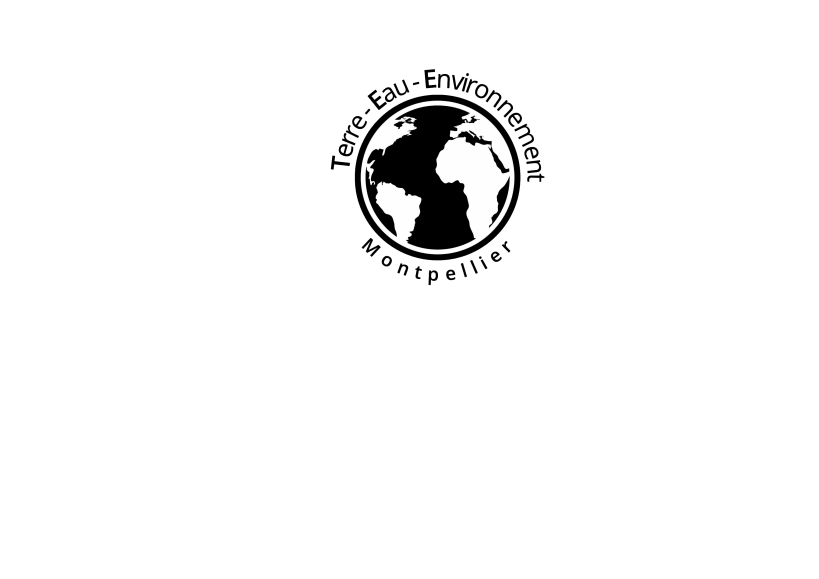 Organigramme général DE Terre Eau EnvironnementHervé JOURDE, DirecteurYann LEREDDE, DirecteurSylvain ADNET, Directeur adjointChargés de mission et correspondants Pédagogie et stages de terrain : Rodolphe CATTIN Stages et ressources financières complémentaires : Roger SOLIVA Apprentissage et formation continue : Marina HERY Communication : Fanny GARELRelations internationales : Ilham BENTALEBRessources informatiques, nouvelles technologies et TICE : Philippe VERNANTServices des Moniteurs et ATER : Véronique LEONARDI et Cédric CHAMPOLLION Correspondants pédagogiques FdS - TEE : R. CATTIN, F. PARAT, I. BENTALEB Licence Sciences de la Terre : Pierre-Olivier ANTOINE1ère année : Rodolphe CATTIN2ème année ST : Emilien OLIOT/Benoit GIBERT2ème année CME : Fanny GAREL3ème année STE : Christelle GUILHE-BATIOT 3ème année GPTP : Christine LAUER-LEREDDE3ème année CME : Philippe MÜNCH/ Fanny GARELMaster Sciences de la Terre et des Planètes, Environnement (STPE) : Stéphane MAZZOTTIParcours Dynamique Terrestre et Risques Naturels : Fréderic GUEYDAN/Fréderic BOUCHETTEParcours Géologie de l'Exploration et des Réservoirs : Roger SOLIVA/Manuel MUNOZMaster Sciences de l'Eau (EAU) : Séverin PISTRE / Jean-Stéphane BAILLYParcours Eau Littoral : Séverin PISTREParcours H2E-Env : Hervé JOURDE / Véronique LEONARDIParcours  HYDRE : Véronique LEONARDI / Marina HERY  Parcours Eau Société : Marielle MONTGINOUL / Sophie RICHARDParcours Eau Agriculture : Flavie CERNESSON / Gilles BELAUDParcours Contaminants Eau Santé : Frédérique COURANT / Hélène FENETServices Administratifs et Techniques 	Secrétariat du département : Nadia EL GHRABLI	Secrétariat Master Eau : Nadine PERES et Lucie DUPUY de CRESCENZO	Secrétariat Master STPE : Karine ANTERRIEU	Secrétariat Licence STE : Nadia EL GHRABLI	Gestion financière et comptable : Alexandre BASTIDE	Gestion logistique et technique : Franck PERDIEU	Atelier de Lithopréparation : Doriane DELMAS et Christophe NEVADO